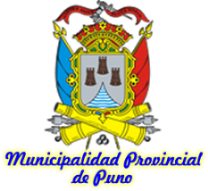 MUNICIPALIDAD PROVINCIAL DE PUNOSOLICIUTD DE ACCESO A LA INFORMACIÓN PÚBLICA(Texto Único Ordenado de la Ley n° 27806 Ley de Transparencia y Acceso a la Información Pública. Aprobado por Decreto Supremo n° 043-2003-PCM)N° DE REGISTROMUNICIPALIDAD PROVINCIAL DE PUNOSOLICIUTD DE ACCESO A LA INFORMACIÓN PÚBLICA(Texto Único Ordenado de la Ley n° 27806 Ley de Transparencia y Acceso a la Información Pública. Aprobado por Decreto Supremo n° 043-2003-PCM)I.  FUNCIONARIO RESPONSABLE DE ENTREGAR LA INFORMACIÓNII. DATOS DEL SOLICITANTEII. DATOS DEL SOLICITANTEII. DATOS DEL SOLICITANTEII. DATOS DEL SOLICITANTEII. DATOS DEL SOLICITANTEAPELLIDOS Y NOMBRES / RAZÓN SOCIALAPELLIDOS Y NOMBRES / RAZÓN SOCIALAPELLIDOS Y NOMBRES / RAZÓN SOCIALDOCUMENTO DE IDENTIDADD.N.I./L.M./C.E./OTRODOCUMENTO DE IDENTIDADD.N.I./L.M./C.E./OTRODOMICILIODOMICILIODOMICILIODOMICILIODOMICILIOAV./ CALLE/ JR./PSJ.N°/ DPTO./INT.DISTRITODISTRITOURBANIZACIÓNPROVINCIADEPARTAMENTOCORREO ELECTRÓNICOCORREO ELECTRÓNICOTELEFONOIII. INFORMACIÓN SOLICITADAIV. DEPENDENCIA DE LA CUÁL SE REQUIERE LA INFORMACIÓNV. FORMA DE ENTREGA DE LA INFORMACIÓN (MARCAR CON UNA X)V. FORMA DE ENTREGA DE LA INFORMACIÓN (MARCAR CON UNA X)V. FORMA DE ENTREGA DE LA INFORMACIÓN (MARCAR CON UNA X)V. FORMA DE ENTREGA DE LA INFORMACIÓN (MARCAR CON UNA X)V. FORMA DE ENTREGA DE LA INFORMACIÓN (MARCAR CON UNA X)V. FORMA DE ENTREGA DE LA INFORMACIÓN (MARCAR CON UNA X)V. FORMA DE ENTREGA DE LA INFORMACIÓN (MARCAR CON UNA X)V. FORMA DE ENTREGA DE LA INFORMACIÓN (MARCAR CON UNA X)COPIA SIMPLECDCORREO ELECTRÓNICOOTROAPELLIDOS Y NOMBRES_______________________________________________________________________FIRMAFECHA Y HORA DE RECEPCIÓNOBSERVACIONES: